МУНИЦИПАЛЬНОЕ  ОБЩЕОБРАЗОВАТЕЛЬНОЕ  УЧРЕЖДЕНИЕГЛЕБОВСКАЯ  СРЕДНЯЯ  ОБЩЕОБРАЗОВАТЕЛЬНАЯ  ШКОЛАСценарий поисковой игры «Квест», между учениками пятых классов.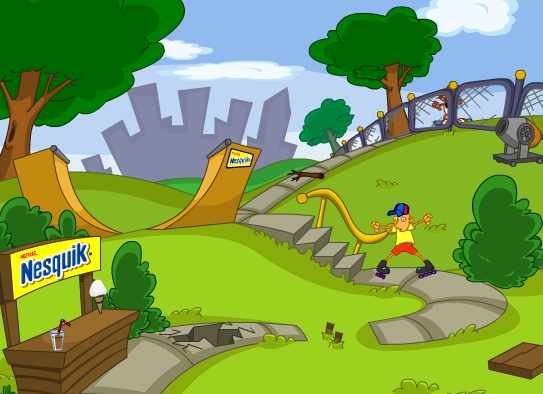                                                                             Составила и провела:Учитель физической культурыЕ.Ю. Бороздых.2015г.Школьный квест.Цель:  пропаганда здорового образа жизни; привлечение учащихся к активному занятию туризмом, к двигательной активности;  развитие всесторонне развитого человека. Задачи:а) стимулировать стремление детей к здоровому образу жизни, к двигательной активности, к ощущению ценности и радости движения и общения;б) формировать у учащихся чувство причастности к спортивно-туристической жизни школы;в) развивать духовный опыт детей в спортивно-игровой деятельности;г) развивать физические качества (силу, быстроту выносливость, координацию движений); д ) поддерживать и укреплять жизненно важные функции организма детей;е) воспитание сплоченного коллектива, уверенности в своих силах и способностях.В игре участвует несколько команд по 6 человек в каждой. Предварительно ведущим подготавливаются карты заданий, "заряжаются" необходимые вещи. Команды должны попасть в несколько зашифрованных пунктов и найти там  тайные знаки, которые перерисовываются в карту, или выполнить определенные задания. Знаки нужно наносить карандашом. Играем на время. Команды стартуют одновременно.   Игра проводится на территории школы и на стадионе «Глебовец» с разрешения администрации. Команды возвращаются, собрав все доказательства. Когда все вернулись, подводятся итоги и выбираются победители, которые правильно выполнили задание быстрее всех.

Карта заданий.1. Разобраться с картой и отметить на ней стороны света.2. Пойти на обозначенное место на карте.3. Отгадать загадку и прийти в отгаданное место.4. Разгадать ребус (каток), и проследовать на каток.5. Хоккей. Задание в конусе.6. Техника безопасности. Найти зашифрованное слово.7. Пункт проката. Назвать виды костров и получить следующее задание.8. Решить пример и найти следующее задание.9. Спортивный зал – Вяжем узлы.10. Отгадав загадку, приходим в актовый зал школы.11. В актовом зале находим главный приз, который  прячет символ года-овечка.ХОД МЕРОПРИЯТИЯ:1.2.Если Вы читаете это письмо, значит Вы на правильном пути. Отгадав Эту загадку Вы узнаете куда Вам следовать……….Отгадав загадку  участники направляются к стадиону поселка Глебовский. На воротах стадиона они находят следующее задание.3. Здорово!!! Теперь нужно разгадать ребус. Ответ впишите в свой планшет.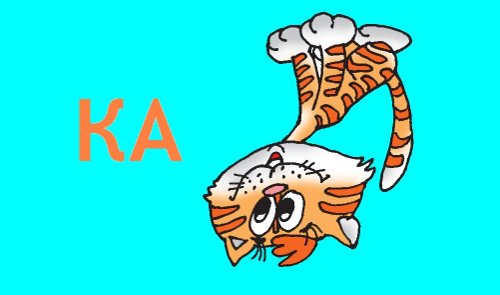 На катке ребят встречает ученица 10 класса. Там они играют в боулинг – теннисным шаром игроки должны выбить конус, в котором спрятана загадка, отгадав ее, игроки получают следующее задание.4.Загадки:5. Двигаетесь в правильном направлении. Хочу напомнить Вам о технике безопасности, там Вы найдете следующий ответ, разгадав этот шифр:С-8; С-5; Б-1;С-14; С-3; Б-7;С-1; С-3; Б-1;С-16; С-1; Б-1;С-12; С-5; Б-3;С-1; С-1; Б-1;С-7; С-3; Б-4;С-5; С-1; Б-9;С-15; С-5; Б-1;С-12; С-5; Б-10;С-20; С-4; Б-5;С-2; С-1; Б-3.(первая буква шифра –номер строки, вторая буква – номер слова, третья буква- номер буквы.)Шифр спрятан на большом стенде с инструктажами техники безопасности при пребывании на стадионе. Отгадав его, ребята попадают в пункт проката коньков. В пункте проката ребята  называют виды костров.  Количество правильных ответов работник проката записывает в планшет участников, затем отдает им следующее задание.6. Продолжаем путь. Спускаясь, посчитай ступеньки, затем умножь это число на 10, раздели на 2. У полученного числа убери ноль. Готово! Это следующий ключ к разгадке………. Удачи!!!Решая пример, ребята отгадывают цифру одиннадцать, это ключ к следующему заданию, которое спрятано в вагончике №11 на территории стадиона.7. Приближаемся к финишу.Прочитай этот шифр: 481362570917( 1-О,2-З,3-Р,4-С,5-А,6-Т,7-Л,8-П,9-К,0-Ш)До встречи! Прочитав шифр отправляемся в спортивный зал школы, там встречаемся с учителем по физической культуре и получаем следующее задание:8. Учитель раздает детям две веревки по 100см. и палочку 50см.Ребята должны сделать качели. Учитывается время потраченное на изготовление и практичность изделия.9. Видимо Вы справились со всеми заданиями, осталось получить приз. Тогда последняя загадка………..Здесь на сцене выступаем,Праздники проходят в нем,В КВНы здесь играем,Песни разные поем. В актовом зале одна из первых команд участников находит приз и становится победителем игры. Другие команды получают поощрительные призы.ДОБРЫЙ ДЕНЬ УВАЖАЕМЫЕ СЛЕДОПЫТЫ!Предлагаю Вам поиграть в поисковую игру и найти клад.Первое задание:У Вас в руках карта местности, при помощи компаса  на ней нужно Отметить стороны света.  Определить объекты, которые Вы узнали. Затем найти на карте отмеченное место и проследовать к нему. Там Вас ждет следующее испытание.Здесь мы кроссы пробегаемИ здоровье укрепляем,Здесь играем мы в футбол.Это школьный... Почему стоп-кран в поездах красного цвета, а в самолётах голубого? По какому животному ходят люди и проезжают машины? Сырым не едят, вареным выбрасывают. Что это? Сколько лет в году? 